     БАШҠОРТОСТАН РЕСПУБЛИКАҺЫ                                               совет сельского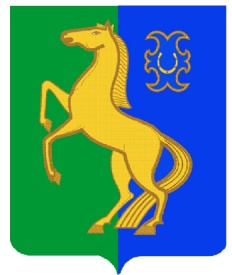              ЙƏРМƏКƏЙ РАЙОНЫ                                                      поселения рятамакский сельсоветМУНИЦИПАЛЬ РАЙОНЫНЫҢ                                                     муниципального района            РəтамаҠ  ауыл  Советы                                                         ермекеевский район          АУЫЛ БИЛəМəҺЕ   СОВЕТЫ                                                     республики Башкортостан    452181,  Рəтамаҡ а, Коммунистик. ур. 28                                           452181,с. Рятамакул.Коммунистическая,28                         т. (34741) 2-66-37                                                                                           т.(34741)2-66-37      КАРАР                                    № 8-27/28                                     РЕШЕНИЕ  18 май 2022 й.                                                                                18 мая 2022 г.  О внесении изменений в решение Совета сельского поселения Рятамакский сельсовет муниципального района Ермекеевский район Республики Башкортостан от 28 апреля 2017 г. № 137 «Об утверждении  Положения о порядке и условиях денежного содержания муниципальных служащих, положения об оплате труда  работников, занимающих должности и профессии, не отнесенные к муниципальным должностям и осуществляющих техническое обеспечение деятельности сельского поселения Рятамакский сельсовет муниципального района Ермекеевский район Республики Башкортостан и положение о  материальном стимулировании работников сельского поселения Рятамакский сельсовет муниципального района Ермекеевский район Республики Башкортостан»В соответствии с Указом Главы Республики Башкортостан от 22 февраля 2022 года № УГ-78 «О повышении денежного вознаграждения лиц, замещающих государственные должности Республики Башкортостан, и денежного содержания государственных гражданских служащих Республики Башкортостан», постановлением Правительства Республики Башкортостан от 24.12.2013 № 610 «Об утверждении нормативов формирования расходов на оплату труда в органах местного самоуправления в Республике Башкортостан», в целях обеспечения социальных гарантий муниципальных служащих сельского поселения Рятамакский сельсовет муниципального района Ермекеевский район Республики Башкортостан, Совет сельского поселения Рятамакский сельсовет муниципального района Ермекеевский район Республики Башкортостан решил: 1. Внести следующие изменения в решение от 28 апреля 2017 г. № 137 «Об утверждении  Положения о порядке и условиях денежного содержания муниципальных служащих, положения об оплате труда работников, занимающих должности и профессии, не отнесенные к муниципальным должностям и осуществляющих техническое обеспечение деятельности сельского поселения Рятамакский сельсовет муниципального района Ермекеевский район Республики Башкортостан и положение о материальном стимулировании работников сельского  поселения Рятамакский сельсовет муниципального района Ермекеевский район Республики Башкортостан»:1.1. Повысить с 1 апреля 2022 года в 1,09 раза размеры месячных должностных окладов и надбавок к должностным окладам за классный чин муниципальным служащим сельского поселения  сельсовет муниципального района Ермекеевский район Республики Башкортостан в соответствии с замещаемыми ими должностями муниципальной службы.1.2. Установить с 1 апреля 2022 года главе сельского поселения   дополнительно к ежемесячному денежному поощрению, предусмотренному постановлением Правительства Республики Башкортостан от 24 декабря 2013 года № 610 «Об утверждении нормативов формирования расходов на оплату труда в органах местного самоуправления в Республике Башкортостан», дополнительно к ежемесячному денежному поощрению,  ежемесячное денежное поощрение в размере 0,5 месячного денежного вознаграждения.1.3. Установить с 1 апреля 2022 года муниципальным служащим сельского поселения дополнительно к ежемесячному денежному поощрению, предусмотренному постановлением Правительства Республики Башкортостан от 24 декабря 2013 года № 610 «Об утверждении нормативов формирования расходов на оплату труда в органах местного самоуправления в Республике Башкортостан», дополнительно к ежемесячному денежному поощрению, ежемесячное денежное поощрение в размере 1 должностного оклада.1.4. При формировании фонда оплаты труда предусматривать дополнительно средства для выплаты ежемесячного денежного поощрения (в расчете на год) главе сельского поселения в размере 6 ежемесячных денежных вознаграждений и в размере 12 должностных окладов муниципальных служащих сельского поселения.1.5.  Установить, что при увеличении (индексации) оплаты месячных должностных окладов, надбавок к должностному окладу за классный чин лиц, замещающих должности муниципальной службы, размеры месячных должностных окладов, надбавок к должностному окладу за классный чин, а также размеры ежемесячных и иных дополнительных выплат подлежат округлению до целого рубля в сторону увеличения.1.6. Установить, что финансирование расходов, связанных с реализацией настоящего решения, осуществляется за счет средств бюджета сельского поселения Рятамакский сельсовет  муниципального района Ермекеевский район Республики Башкортостан.2. Внести изменения в Приложение № 1 и Приложение № 2 к Положению о материальном стимулировании работников сельского поселения Рятамакский сельсовет муниципального района Ермекеевский район Республики Башкортостан и изложить приложения в новой редакции.3. Настоящее решение обнародовать на информационном стенде в здании администрации сельского поселения Рятамакский сельсовет муниципального района Ермекеевский район и разместить в сети общего доступа (Интернет) на сайте сельского поселения.4. Настоящее решение вступает в силу после официального обнародования и распространяется на правоотношения, возникшие с 1 апреля  2022 года.Глава сельского поселения                                                             Л.Р.СалимовПриложение № 1к Положению о материальном стимулировании работников сельского поселения Рятамакский сельсовет МР Ермекеевский район РБРАЗМЕРЫ ДОЛЖНОСТНЫХ ОКЛАДОВ ЛИЦ (8 ГРУППА), ЗАМЕЩАЮЩИХМУНИЦИПАЛЬНЫЕ ДОЛЖНОСТИ  В АДМИНИСТРАЦИИ  СЕЛЬСКОГО ПОСЕЛЕНИЯ РЯТАМАКСКИЙ СЕЛЬСОВЕТ МУНИЦИПАЛЬНОГО РАЙОНА ЕРМЕКЕЕВСКИЙ РАЙОН  РБПриложение № 2к Положению о  материальном стимулировании  работников сельского поселенияРятамакский сельсовет МР Ермекеевский район РБРАЗМЕРЫНАДБАВОК ЗА КЛАССНЫЙ ЧИН ЛИЦАМ, ЗАМЕЩАЮЩИММУНИЦИПАЛЬНЫЕ ДОЛЖНОСТИ МУНИЦИПАЛЬНОЙ СЛУЖБЫ в сельском поселении Рятамакский сельсовет муниципального района Ермекеевский район Республики БашкортостанСтаршая муниципальная должность Советник муниципальной службы 1 класса                                 1624                                        Советник муниципальной службы 2 класса                                 1461 Советник муниципальной службы 3 класса                                 1287N  Наименование должности        Должностной оклад (денежное
вознаграждение), руб.   1Глава сельского поселения                   12 0762Управляющий делами                      3 644Классный чинРазмер надбавки, (в руб.)